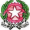 Ministero dell’istruzione, dell’università e della ricerca “I.I.S. VILFREDO FEDERICO PARETO” MODULO ISCRIZIONE CORSO FIRST CERTIFICATE ALUNNI MAGGIORENNI IL/LA SOTTOSCRITTO/A_________________________________________________________________________________ NATO/A A________________________________________ IL_______________________________________________________ RESIDENTE A ___________________________________________________________________ (________) CAP__________ VIA____________________________________________________________________________________________ N.___________ TELEFONO _______________________________________________ CELLULARE __________________________________ INDIRIZZO EMAIL _________________________________________________________________________________________ FREQUENTANTE LA CLASSE_________ SEZIONE ________ INDIRIZZO__________________________  CHIEDE DI ESSERE ISCRITTO/A AL CORSO DI PREPARAZIONE ALL’ESAME DI CERTIFICAZIONE FIRST. DATA__________________ FIRMA____________________________